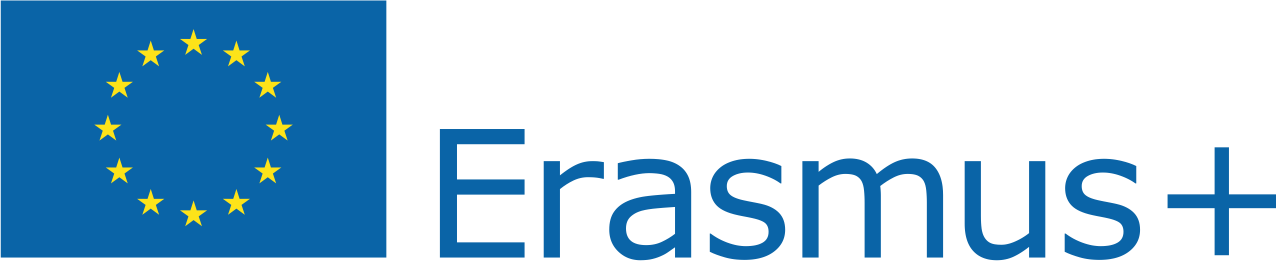 Certificate of Attendance
Confirmation after the mobilityCertificate of Attendance
Confirmation after the mobilityCertificate of Attendance
Confirmation after the mobilityWe hereby certify that Mr./Mrs.  ,  an employee of Matej Bel University in Banská Bystrica, Slovakia (SK BANSKA01), attended a mobility at the   () in the academic year  within the Erasmus+ program.We hereby certify that Mr./Mrs.  ,  an employee of Matej Bel University in Banská Bystrica, Slovakia (SK BANSKA01), attended a mobility at the   () in the academic year  within the Erasmus+ program.We hereby certify that Mr./Mrs.  ,  an employee of Matej Bel University in Banská Bystrica, Slovakia (SK BANSKA01), attended a mobility at the   () in the academic year  within the Erasmus+ program.We hereby certify that Mr./Mrs.  ,  an employee of Matej Bel University in Banská Bystrica, Slovakia (SK BANSKA01), attended a mobility at the   () in the academic year  within the Erasmus+ program.Part I:   ArrivalPart I:   ArrivalPart I:   ArrivalPart I:   ArrivalDate of ArrivalDate of ArrivalAdministrative Coordinator at the Hosting Institution:Administrative Coordinator at the Hosting Institution:Date of ArrivalDate of ArrivalName:Date of ArrivalDate of ArrivalSignature
& Stamp:Date of ArrivalDate of ArrivalDate:Part II:   DeparturePart II:   DeparturePart II:   DeparturePart II:   DepartureDate of DepartureDate of DepartureAdministrative Coordinator at the Hosting Institution:Administrative Coordinator at the Hosting Institution:Date of DepartureDate of DepartureName:Date of DepartureDate of DepartureSignature
& Stamp:Date of DepartureDate of DepartureDate: